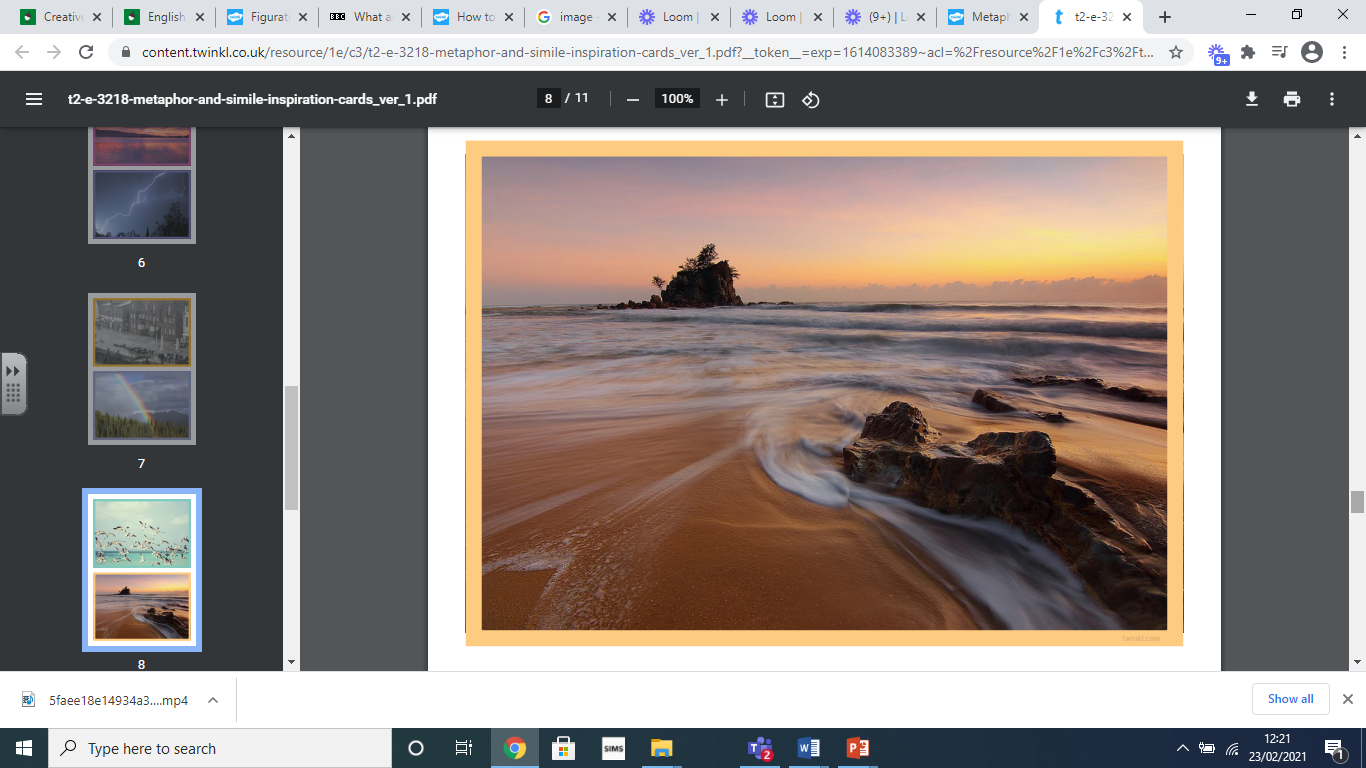               1.The island is a cake waiting for a candle.2.The sea is…3.The rocks are….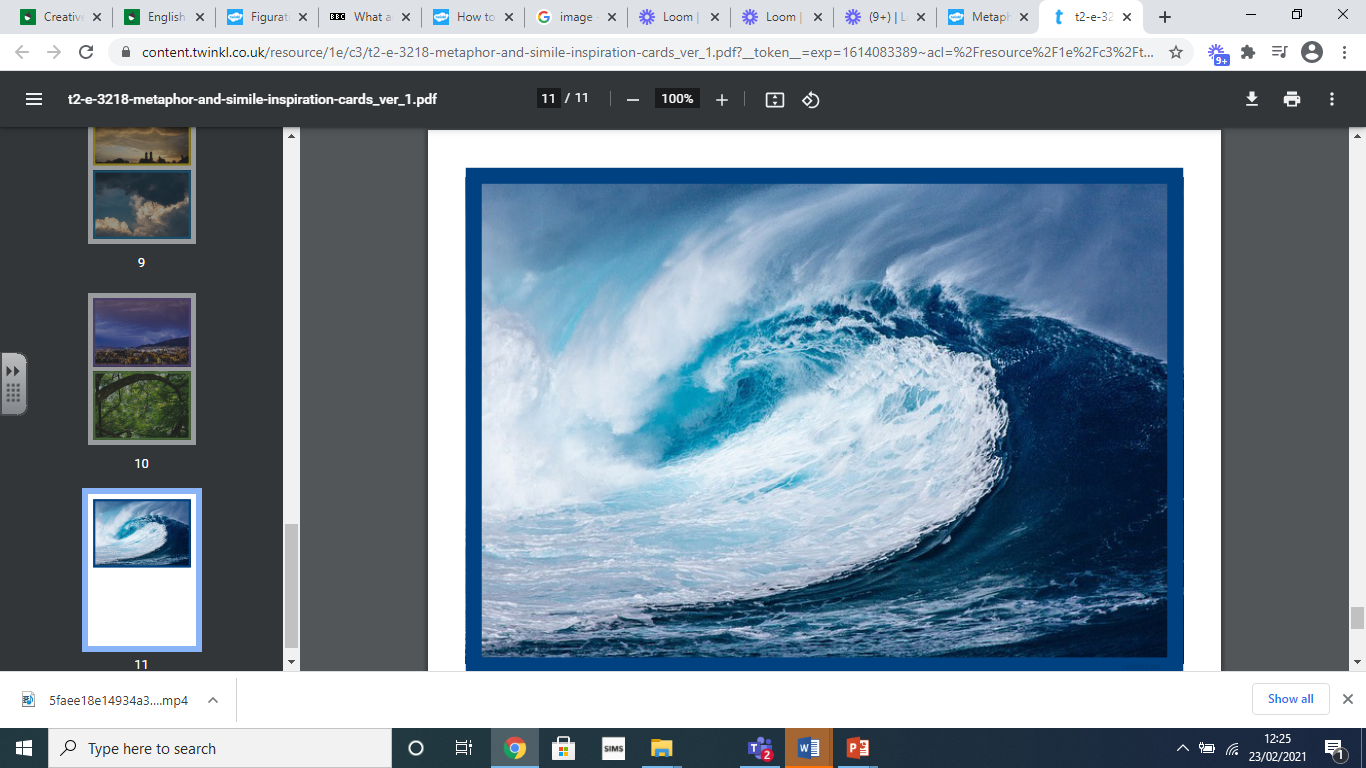 1.The wave is an angry...2. The wave was a…3. The ocean raced…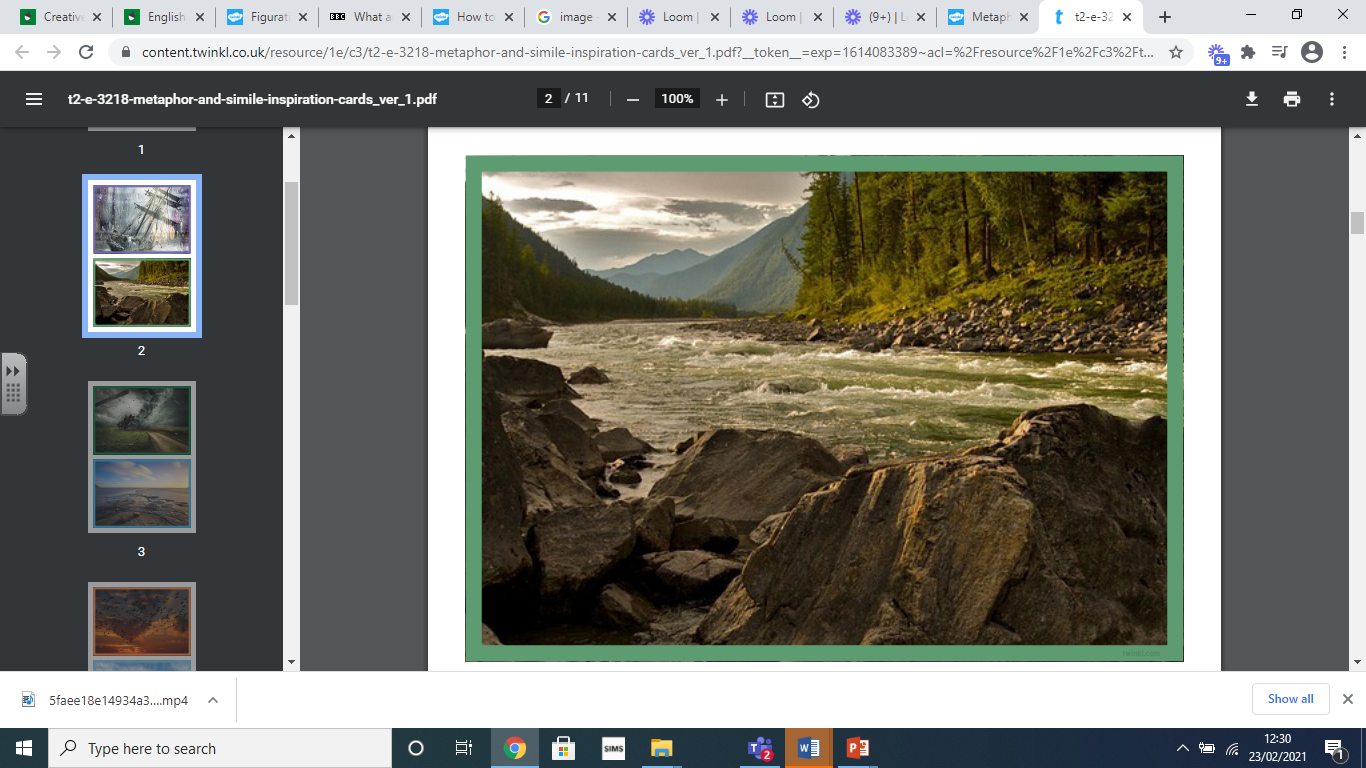 1 The river is a ribbon stretching out to sea.2.3.